Study Guide
for Unit Exams in Chemistry A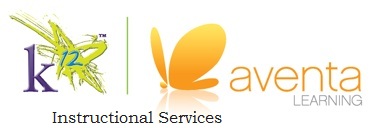 Unit III:  Atomic StructureThe following provides information about the content of this exam. Of course, any topic covered in the unit may be represented on the exam. Please use this sheet as a guide as you study. As always, let me know if you have any questions! Exam Format: 21 Multiple Choice (3 points each)9 True/False (2 points each)2 Matching (4-5 points each)2 Essay (5 points each)Formulas to Know:E=hc/vMaterial to Review:Historical Figures and their contributions to atomic theory: Bohr, Boyle, Dalton, deBroglie, Democritus, Einstein, Heisenberg, Lavoisier, Planck, Rutherford.Compare and contrast the three subatomic particles (protons, electrons, neutrons) in terms of charge, mass, and volume.Atomic models: early theories to current viewsAtomic orbitals and sublevels (s,p,d,f)Electron ConfigurationOrbital NotationTerms to Know:(Make sure you can define and discuss each)IsotopeElementQuantum TheoryNucleusAtomic numberMass number